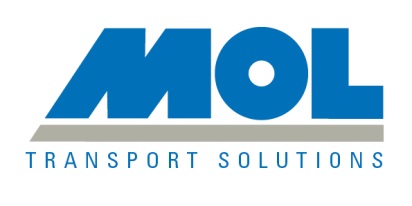 PersmededelingMOL introduceert de grootste momenteel in Europa gebouwde vaste olieveldtruckHannover (19 sept. 2018) – MOL CY NV, onafhankelijk constructeur van trucks, trailers en vuilnisophaalwagens, heeft zijn nieuwste generatie HF8066 vaste olieveldstruck voorgesteld op de IAA beurs die vandaag plaatsvindt in Hannover, Duitsland.  De 6x6 met aandrijving op alle wielen is de grootste die het bedrijf ooit heeft gebouwd voor gebruik in de woestijn en zal naar verwachting in 2019 in dienst worden genomen in de olie- en gasvelden van Noord-Afrika en het Midden-Oosten.Gefabriceerd in de MOL CY-fabriek in Staden, België, is de nieuwe HF8066 meer dan 4 meter hoog en meer dan 14 meter lang, wat een bruto voertuiggewicht van 80 ton mogelijk maakt.  Het vlakke chassis is uitgerust met een uitklapbare koppelschotel, waardoor koppeling aan een aanhanger mogelijk is tot een opmerkelijk totaal treingewicht van 230 ton.Specifiek voor een olieveldtruck is de stevige voorbumper, de zogenaamde 'koevanger'.  Die dient niet echt voor het vangen van koeien, maar het maakt het mogelijk om een andere vrachtwagen van het konvooi te duwen door moeilijke off road-omstandigheden.Een andere specifieke eis van deze woestijntrucks is hun vermogen om zelfs bij temperaturen van meer dan 50°C (122°F) te werken, het boren naar olie gaat immers door zonder onderbreking.Martin Mol, CEO bij MOL zei, “Geen enkele andere vaste vrachtwagen die momenteel in Europa is gebouwd, biedt het laadvermogen en de woestijnterreincapaciteit van onze nieuwe HF8066, met daarbij een nieuwe mogelijkheid om te voldoen aan de enorme logistieke vereisten voor het opzetten van boorinstallaties op afgelegen locaties.  De Cummins 15-liter X-serie motor is een ideale vermogensmatch voor de truck en biedt de diepe reserves aan koppel die nodig zijn om door zandduinen en andere uitdagende terreinen te rijden.  We zijn verheugd onze HF8066-truck voor het eerst te presenteren op de IAA-show, zodat de bezoekers de mogelijkheid hebben om dit unieke type truck van dichtbij te bekijken”. Om de zwaarste eisen het best te beantwoorden gebruikt MOL zowel de X15 voor de wegversies als de QSX15 voor de off-roadversies van de Cummins 15-liter zware motor.  Met maximaal 625 pk (460 kW) bij 1800 tpm en een maximumkoppel van 2779 Nm bij 1000 tpm, biedt de motor alle kracht en duurzaamheid die nodig is om de 230 ton treingewicht van de HF8066 te trekken.  De nieuwste versie van de X15-motor voldoet in 2019 aan de lage Euro VI emissienormen zonder uitlaatgasrecirculatie (EGR) en maakt gebruik van eenvoudiger turbocompressor met wastegate, wat het voordeel biedt van eenvoudiger koelen in de barre woestijnwarmte en eenvoudiger onderhoud.MOL introduceert de grootste momenteel in Europa gebouwde vaste olieveldtruckHannover (19 sept. 2018) – MOL CY NV, onafhankelijk constructeur van trucks, trailers en vuilnisophaalwagens, heeft zijn nieuwste generatie HF8066 vaste olieveldstruck voorgesteld op de IAA beurs die vandaag plaatsvindt in Hannover, Duitsland.  De 6x6 met aandrijving op alle wielen is de grootste die het bedrijf ooit heeft gebouwd voor gebruik in de woestijn en zal naar verwachting in 2019 in dienst worden genomen in de olie- en gasvelden van Noord-Afrika en het Midden-Oosten.Gefabriceerd in de MOL CY-fabriek in Staden, België, is de nieuwe HF8066 meer dan 4 meter hoog en meer dan 14 meter lang, wat een bruto voertuiggewicht van 80 ton mogelijk maakt.  Het vlakke chassis is uitgerust met een uitklapbare koppelschotel, waardoor koppeling aan een aanhanger mogelijk is tot een opmerkelijk totaal treingewicht van 230 ton.Specifiek voor een olieveldtruck is de stevige voorbumper, de zogenaamde 'koevanger'.  Die dient niet echt voor het vangen van koeien, maar het maakt het mogelijk om een andere vrachtwagen van het konvooi te duwen door moeilijke off road-omstandigheden.Een andere specifieke eis van deze woestijntrucks is hun vermogen om zelfs bij temperaturen van meer dan 50°C (122°F) te werken, het boren naar olie gaat immers door zonder onderbreking.Martin Mol, CEO bij MOL zei, “Geen enkele andere vaste vrachtwagen die momenteel in Europa is gebouwd, biedt het laadvermogen en de woestijnterreincapaciteit van onze nieuwe HF8066, met daarbij een nieuwe mogelijkheid om te voldoen aan de enorme logistieke vereisten voor het opzetten van boorinstallaties op afgelegen locaties.  De Cummins 15-liter X-serie motor is een ideale vermogensmatch voor de truck en biedt de diepe reserves aan koppel die nodig zijn om door zandduinen en andere uitdagende terreinen te rijden.  We zijn verheugd onze HF8066-truck voor het eerst te presenteren op de IAA-show, zodat de bezoekers de mogelijkheid hebben om dit unieke type truck van dichtbij te bekijken”. Om de zwaarste eisen het best te beantwoorden gebruikt MOL zowel de X15 voor de wegversies als de QSX15 voor de off-roadversies van de Cummins 15-liter zware motor.  Met maximaal 625 pk (460 kW) bij 1800 tpm en een maximumkoppel van 2779 Nm bij 1000 tpm, biedt de motor alle kracht en duurzaamheid die nodig is om de 230 ton treingewicht van de HF8066 te trekken.  De nieuwste versie van de X15-motor voldoet in 2019 aan de lage Euro VI emissienormen zonder uitlaatgasrecirculatie (EGR) en maakt gebruik van eenvoudiger turbocompressor met wastegate, wat het voordeel biedt van eenvoudiger koelen in de barre woestijnwarmte en eenvoudiger onderhoud.Op zijn taak berekend:Boorwerkzaamheden moeten op zeer afgelegen plaatsen worden uitgevoerd.  De boorinstallatie wordt ter plekke gebracht, opgezet en na gemiddeld ongeveer 6 weken, wordt het weer afgebroken om naar de volgende locatie te worden getransporteerd.  Dat vereist een enorme logistieke capaciteit, niet alleen vanwege de boorinstallatie zelf, maar ook voor de algemene energievoorziening en de accommodatie van de bemanningen die wekenlang in de woestijn verblijven.Deze transporten vinden plaats op moeilijke trajecten die in het algemeen niet geschikt zijn voor gebruikelijk commercieel vervoer.  De trucks moeten niet enkel uitstekende off-road capaciteiten bezitten, maar ook hoge draagvermogens op hun chassis aankunnen;  de woestijn kent immers geen beperkingen met betrekking tot gewichten en afmetingen.  Deelbare stukken worden vaak als één geheel vervoerd zonder ze te demonteren.De MOL-olieveldtrucks hebben een 6x6 aandrijfconfiguratie.  De koppelomvormer, de onder last geschakelde transmissie en de planetaire reductieassen verhogen en zetten het door de motor gegenereerde koppel over op de wielen.  Moeder Natuur gaf de kamelen grote voeten om ze boven op het zand te houden in plaats van erin te zakken.  Hetzelfde principe wordt toegepast op de MOL-olieveldtrucks.  Ze zijn uitgerust met enkel gemonteerde lagedrukbanden met een groot grondcontactoppervlak, een lage drukverhouding op de grond en een hoog laadvermogen. Bovendien is een semi-automatisch bandenblaassysteem gemonteerd om grip te krijgen in het mulle zand door de bandenspanning te verlagen en een groter contactoppervlak tussen de band en de grond te creëren.De trucks zijn gebouwd volgens het KISS-principe, wat betekent “Keep It Simple en Straightforward” (“Hou het eenvoudig en duidelijk”). Een lang en breed platform is bovenop het stoere chassis gemonteerd en is voorzien van een krachtige lier, gemonteerd net achter de bestuurderscabine.  Ze zijn ontworpen om hun ladingen of “skids” te laden en te lossen, zonder externe hulp.  Daartoe is het platform voorzien van een hefbare middenrol en een rol aan de achterkant.  De staalkabel van de lier wordt aan de lading vastgemaakt.  Bij het opwinden van de kabel wordt de lading opgetild langs de schuine achterbumper, gemaakt van dikke staalplaat, en rolt deze over de rol op het platform.  Voor het lossen wordt de middenrol opgetild, de skid rolt naar beneden en wordt verder neergelaten door de lierkabel te vieren.De vorige generatie olieveldtrucks was ook uitgerust met “ginpoles” die met de lier omhoog werden gebracht en die in de operationele positie als een rudimentaire kraan werden gebruikt om lasten op te tillen en te verplaatsen.  Deze laatste functie is in onbruik geraakt en is vervangen door de veel krachtigere telescopische kranen.De vrachtwagen is uitgerust met een uitklapbare koppelschotel die wordt gebruikt voor het aankoppelen van een oplegger.  Als zodanig zal de truck als een trekker dienen. Op zijn taak berekend en volledig in eigen huis gebouwd.  Een MOL-specialiteit dankzij hun expertise en diepe verticale integratie.Enkele technische kenmerken:Enkele technische kenmerken:Motor:Koppelomvormer:Versnellingsbak:Vooras:Achterassen:Lier:Banden:Leeggewicht:Laadvermogen:Bruto voertuiggewicht:Bruto treingewicht:Buitenafmetingen:Wielbasis:Vloeropp. platform:Cummins X15, 625 pk (460 kW)Dana 8000 serieDana Powershift lastgeschakelde versnellingsbak, 8000 serie,7 vooruitversnellingen en 1 achteruitKessler, 91 serie; draagvermogen 20 tonKessler, 91 serie; draagvermogen 2x30 tonBraden HP130, capaciteit: 130.000 lbs (± 60 ton)29,5R25 enkele montage zowel vooraan als achteraan40 ton40 ton80 ton230 tonLxBxH: 14.350x3.900x4100 mm9.800mmLxB: 9.150x3.700mm (30x12ft)Over MOL CY:Over MOL CY:MOL CY is een Belgische onafhankelijke en toonaangevende leverancier van op maat gemaakte vrachtwagens, aanhangwagens en vuilniswagens.  De geschiedenis van MOL CY gaat terug tot 1944.  De productie vindt plaats in Staden en bij ITK in Kachtem, een dochteronderneming van de MOL CY, samen goed voor een tewerkstelling van meer dan 400 mensen op ongeveer 70.000 vierkante meter werkplaatsen. Het bedrijf blijft verder groeien. Er wordt momenteel actief gezocht naar een 20-tal extra werknemers.MOL CY is een Belgische onafhankelijke en toonaangevende leverancier van op maat gemaakte vrachtwagens, aanhangwagens en vuilniswagens.  De geschiedenis van MOL CY gaat terug tot 1944.  De productie vindt plaats in Staden en bij ITK in Kachtem, een dochteronderneming van de MOL CY, samen goed voor een tewerkstelling van meer dan 400 mensen op ongeveer 70.000 vierkante meter werkplaatsen. Het bedrijf blijft verder groeien. Er wordt momenteel actief gezocht naar een 20-tal extra werknemers.######Redacties:Voor verdere info, neem contact op met Mevr. Agneta Develter, Public Relations Manager bij MOL CY, Diksmuidesteenweg 68, 8840 Staden.Tel: +32 (0)51 70 86 85E-mail: ad@molcy.comRedacties:Voor verdere info, neem contact op met Mevr. Agneta Develter, Public Relations Manager bij MOL CY, Diksmuidesteenweg 68, 8840 Staden.Tel: +32 (0)51 70 86 85E-mail: ad@molcy.comLinks:www.molcy.comwww.itk-nv.beLinks:www.molcy.comwww.itk-nv.be